J E D Á L N Y   L Í S T O K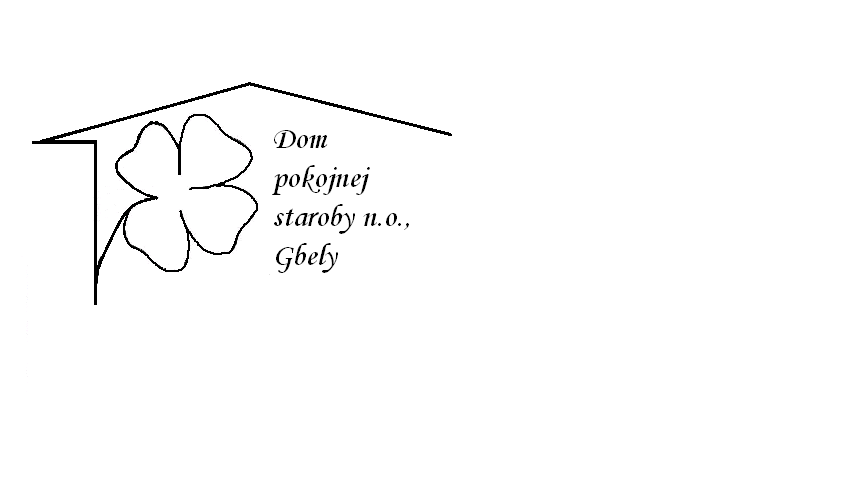 Od17.10.2022     do 21.10.2022Pondelok  17.10:   polievka – Milánska , 1,                             Zbojnícke rezance ,cestovina  ,1,Utorok       18.10.:   polievka –Fazuľková, 1,7,  Bravčové karé prírodné ,dusená ryža s kukuricou ,1,Streda       19..10.:   polievka –Vývar s drobkami  1,3,                                Bravčový výpek, chrenová omáčka , knedľa kysnutá,                                      1,3,7,Štvrtok        20.10.:   polievka – Slepačia s písmenkami ,1,    Kurací plnený rezeň  , varené zemiaky ,1,3,7,Piatok          21.10.:   polievka –Fazuľová , 1,                                 Rezance s makom  1,3,Kolektív zamestnancov Domu pokojnej staroby n. o., Gbely Vám praje ,,Dobrú chuť!“.Obedy sa prihlasujú do 13. hod.Zmena jedál vyhradená.Alergény:1-obilniny, 2-kôrovce, 3-vajcia, 4-ryby, 5-arašidy, 6-sojové zrná, 7-mlieko, 8-orechy, 9-zeler, 10- horčica, 11-sezamové semená, 12-kysličník siričitý a siričitany